关于毕业生预备党员档案投递工作提示根据上海市教卫工作党委要求，毕业生预备党员档案投递应与人事档案分离，投递应与党员组织关系转入党组织一致，经党委组织部与党委（校长）办公室、档案馆研究确定该项工作要求，即毕业生预备党员档案统一由党委（校长）办公室以机要文件投递。具体流程如下：各学院党组织负责所属毕业生预备党员档案的整理各学院党组织负责所属毕业生预备党员档案投递信息（档案接收单位必须是县级及以上单位；填写机要文件交寄单，一式两份；填写机要信封信息，并在密封中缝加盖学院党组织章，信封统一由组织部提供）各学院党组织把所属毕业生预备党员档案投递材料统一交给党委（校长）办公室一周后，可到党委（校长）办公室核查机要件投递情况附件：机要文件交寄单信封填写样板党委组织部2021年4月15日例：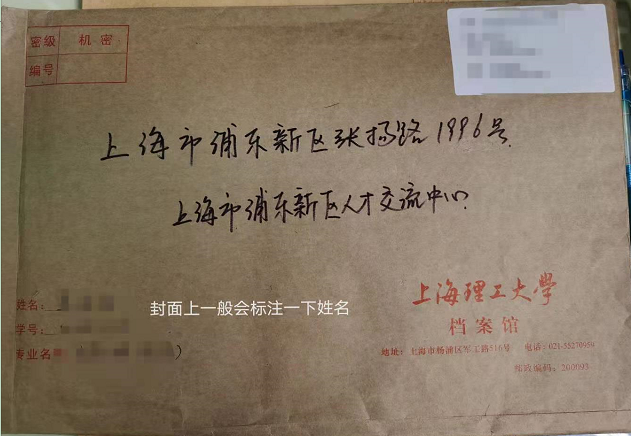 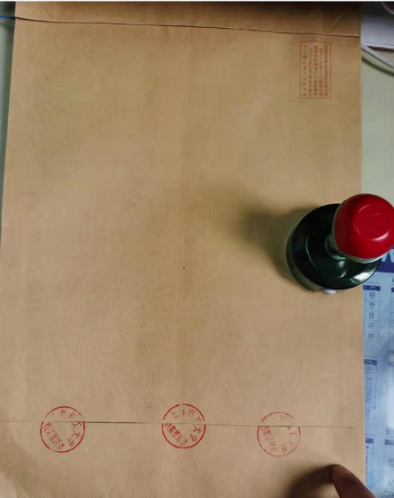 （邮5008乙）机要文件交寄单寄件单位    上海理工大学    发出日期     2021年4月  日第    号第    页登记人： 石志良                  送件人：格数收件单位名称及地址号码件数件数件数发件单位机要通信编号备注格数收件单位名称及地址号码绝机秘发件单位机要通信编号备注1秘密秘密秘密23456789本页合计1件本页合计1件本页合计1件本页合计1件本页合计1件接收人（章）                接受日戳接收人（章）                接受日戳接收人（章）                接受日戳接收人（章）                接受日戳本号单共计      页      件本号单共计      页      件本号单共计      页      件本号单共计      页      件本号单共计      页      件接收人（章）                接受日戳接收人（章）                接受日戳接收人（章）                接受日戳接收人（章）                接受日戳文件资费¥          文件资费¥          文件资费¥          文件资费¥          文件资费¥          接收人（章）                接受日戳接收人（章）                接受日戳接收人（章）                接受日戳接收人（章）                接受日戳